                                    2º ANO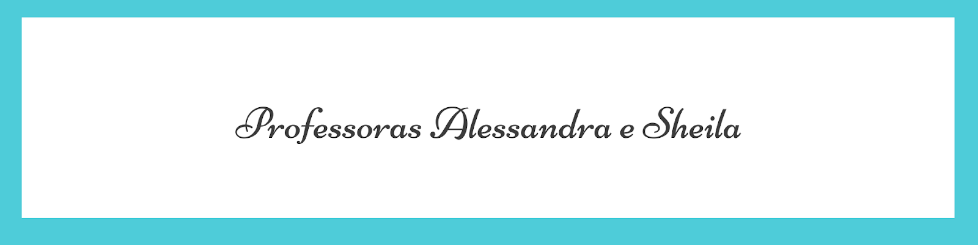              ATIVIDADES PARA 16 a 20 DE AGOSTO DE 2021ATIVIDADE PARA SEGUNDA-FEIRA, 16/08                                                     COPIE EM SEU CADERNO O ALFABETO MAIÚSCULO E MINÚSCULO EM LETRA CURSIVA COMO NO MODELO:                                                                                                         MAIÚSCULO                                                                        MINÚSCULO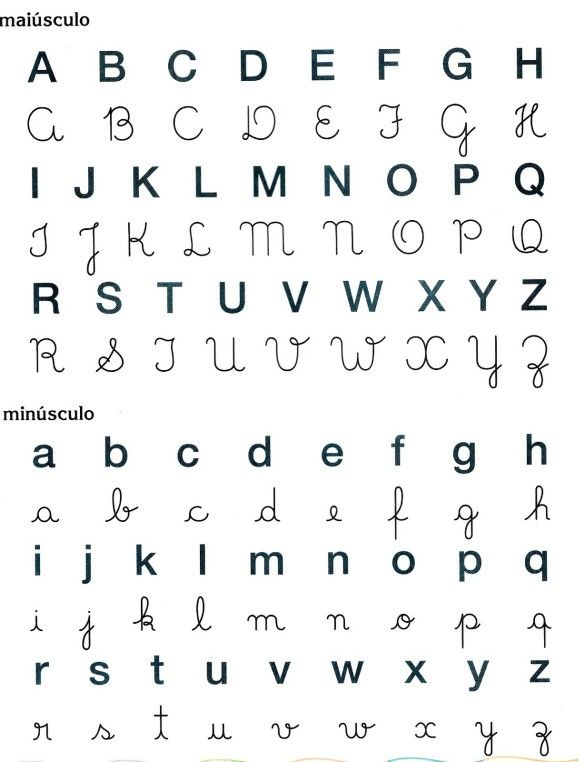 DITADO POPULARVOCÊ SABE O QUE SÃO DITADOS POPULARES DO FOLCLORE? SÃO FRASES PASSADAS DE GERAÇÃO EM GERAÇÃO POR MEIO DA CULTURA ORAL, E SÃO UTILIZADAS PARA DAR UMA LIÇÃO DE MORAL EM ALGUÉM OU PARA RESUMIR UMA SABEDORIA ACUMULADA PELO POVO.AQUI TEMOS ALGUNS:DEUS AJUDA A QUEM CEDO MADRUGA (SE VOCÊ ACORDA CEDO E TRABALHA COM AFINCO E DEDICAÇÃO, ACREDITA-SE QUE VOCÊ SE DARÁ BEM NA VIDA.)QUEM CANTA SEUS MALES ESPANTA (A MÚSICA PODE SER UM REMÉDIO NATURAL PARA ESPANTAR DIAS RUINS, DORES E INFELICIDADES.)E VOCÊ, CONHECE ALGUM DITADO POPULAR?? CONVERSE COM SEUS FAMILIARES E ANOTE AQUI OS QUE VOCÊS SOUBEREM:1)_______________________________________________________________________2)_______________________________________________________________________3)_______________________________________________________________________4)_______________________________________________________________________OBSERVE AS PALAVRAS DO QUADRO E COMPLETE AS FRASES COM OS DITADOS POPULARES.QUEM NÃO ____________________NÃO MAMA.________________VAZIO NÃO PARA EM PÉ.A _____________________ SEMPRE ARREBENTA DO LADO MAIS FRACO.NINGUÈM NASCE ____________________.O QUE OS OLHOS NÃO VEEM, O _______________________NÃO SENTE.EM BOCA FECHADA NÃO ENTRA ________________________.ATIVIDADE PARA TERÇA-FEIRA, 17/08COPIE EM SEU CADERNO O ALFABETO MAIÚSCULO EM LETRA CURSIVAENCONTRE NO CAÇA PALAVRAS CADA PERSONAGEM DO FOLCLORE E PINTE CADA NOME DE UMA COR DIFERENTE: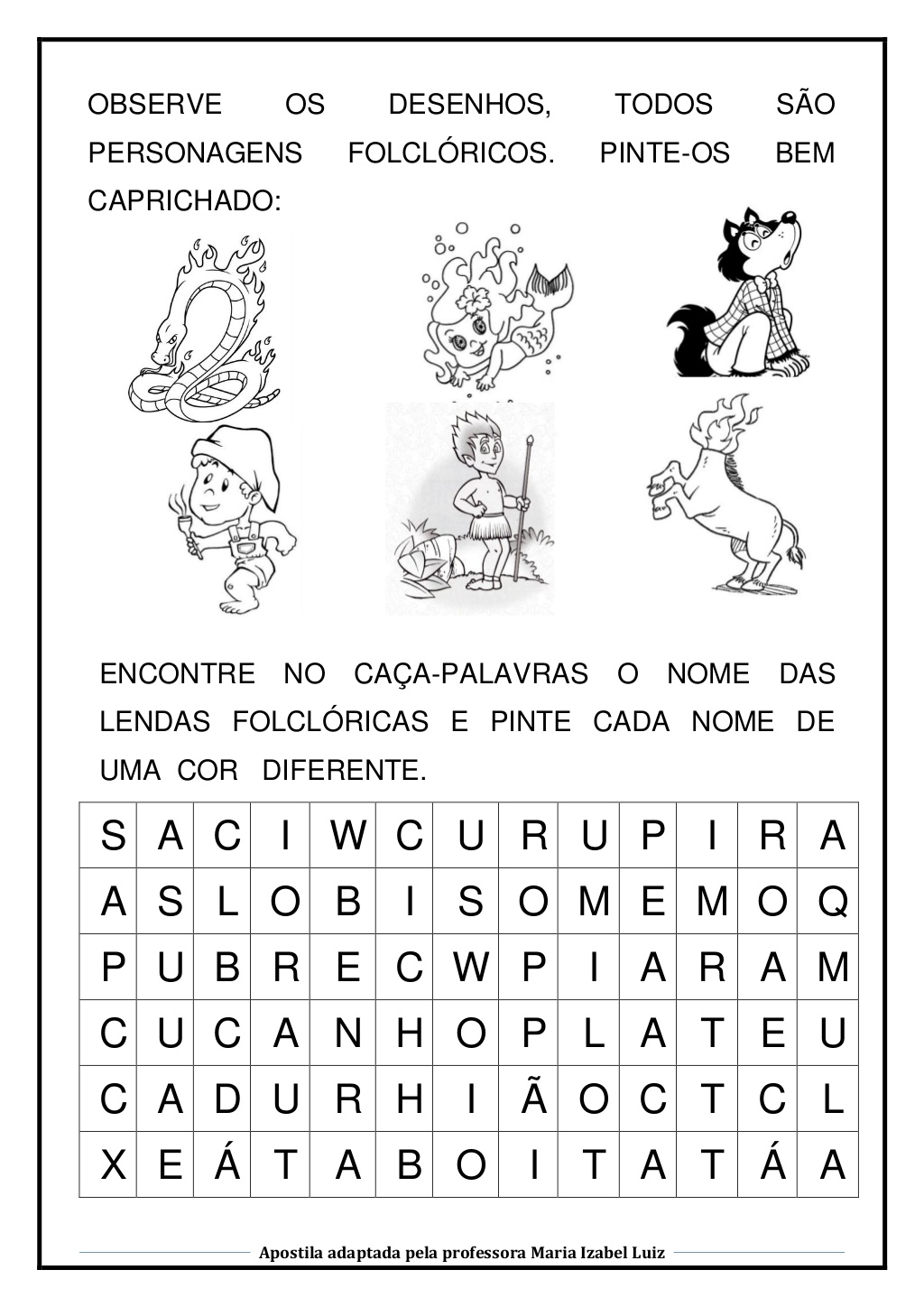 PRESTE ATENÇÃO AOS SINAIS E RESOLVA AS OPERAÇÕES, DEPOIS DÊ UM COLORIDO BEM BONITO AO DESENHO: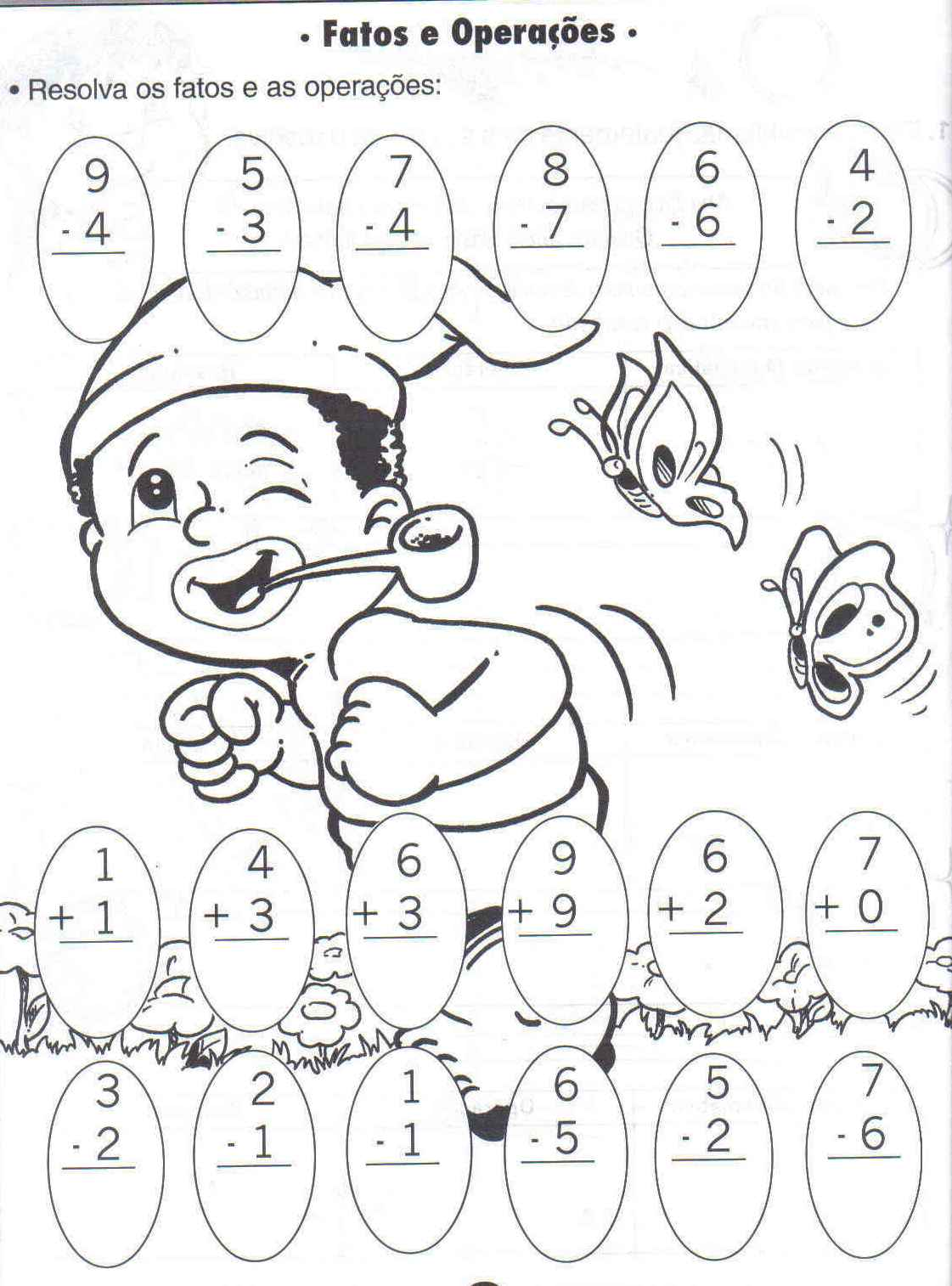 ATIVIDADE PARA QUARTA-FEIRA, 18/08COPIE EM SEU CADERNO O ALFABETO MINÚSCULO  EM LETRA CURSIVALIGUE OS NUMERAIS NA ORDEM CRESCENTE E ESCREVA NO QUADRO QUAL É O PERSONAGEM QUE APARECE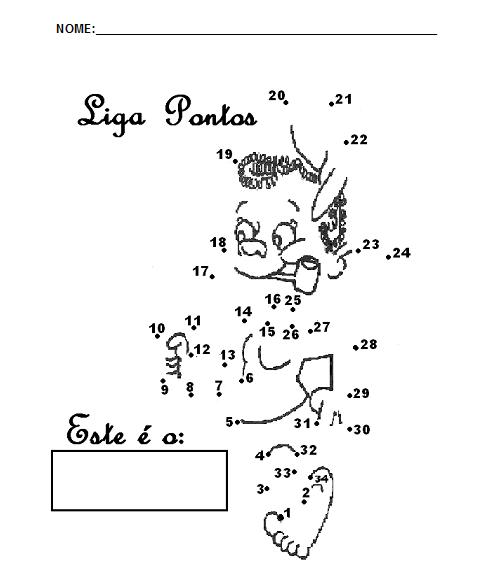 LEIA AS PALAVRAS E PINTE UM QUADRO PARA CADA CONSOANTE: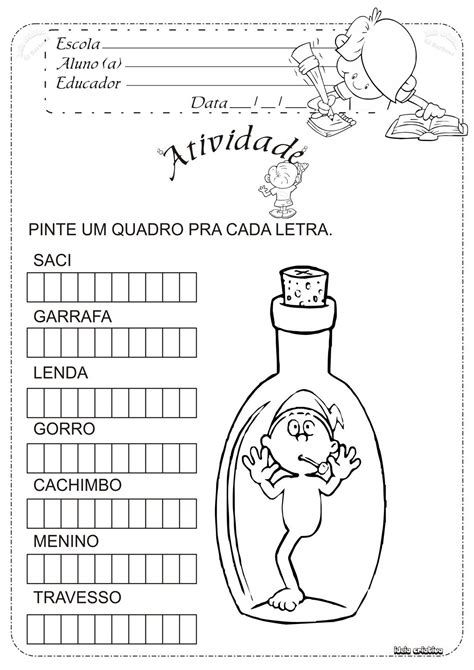 ATIVIDADE PARA QUINTA-FEIRA, 19/08COPIE EM SEU CADERNO O ALFABETO MAIÚSCULO EM LETRA CURSIVALEIA O POEMA E RESPONDA: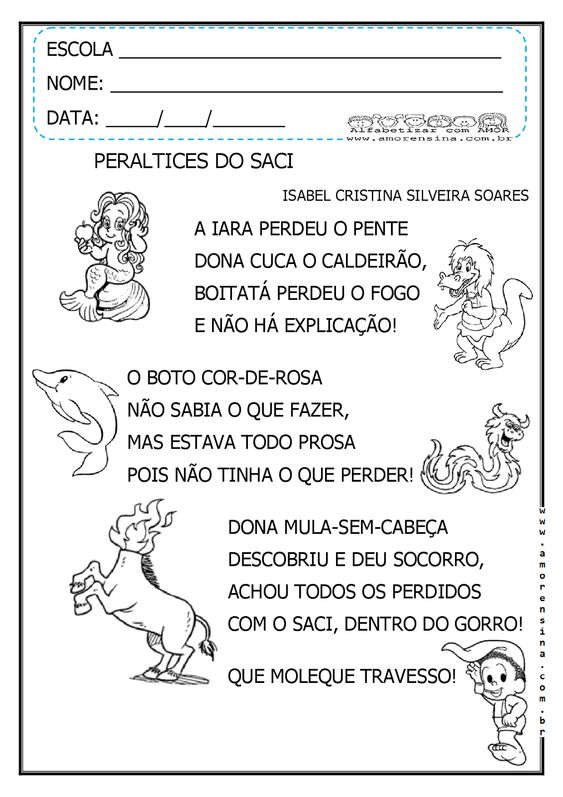 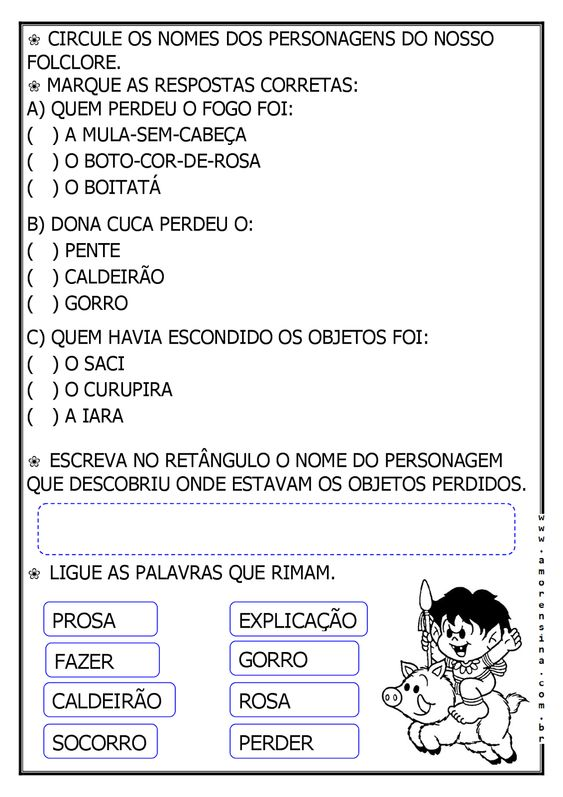 ATIVIDADE PARA SEXTA-FEIRA, 20/08COPIE EM SEU CADERNO O ALFABETO MAIÚSCULO E MINÚSCULO  EM LETRA CURSIVAPARA ESSA ATIVIDADE, CONTE OS NUMERAIS DE 2 EM 2: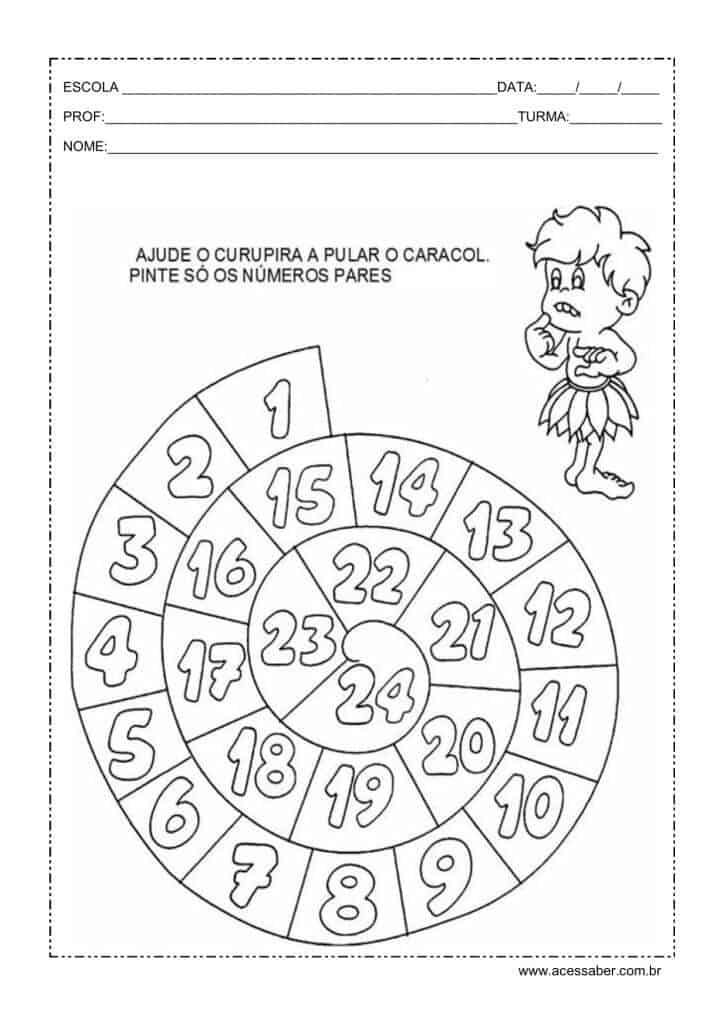 RESOLVA O ENIGMA SUBSTITUINDO OS NUMERAIS PELAS LETRAS DO ALFABETO E ENCONTRE UM DITADO POPULAR: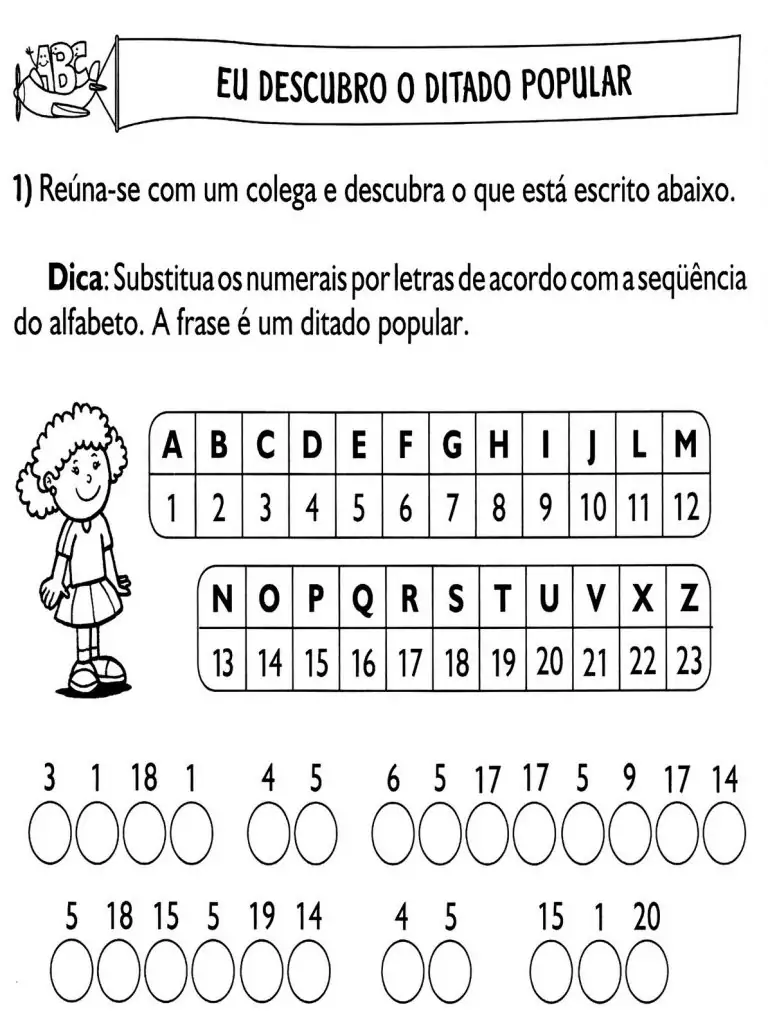 DIA DA SEMANAROTINA DIÁRIADESCRIÇÃO DAS ATIVIDADESSegunda-feira16/08/2021Leitura diária: “Ditado popular” Disponível no YouTube pelo link: https://youtu.be/0bKZz4pmMfs Atividade do dia: Anote os ditados populares que você conhece e complete as frases com o banco de palavras.Arte: Que tal fazer uma atividade de arte e exercitar a criatividade? Dê uma olhadinha na atividade de Arte em nosso BLOG.Terça-feira17/08/2021Leitura diária: “Diz a lenda-folclore brasileiro” Disponível no link: file:///C:/Users/sheil/OneDrive/Documentos/2%C2%BAs%20ANOS/LENDAS%20DO%20FOLCLORE.pdf Atividade do dia: Faça o caça palavras com personagens do folclore e efetue as operações matemáticasEducação Física:Que tal se exercitar um pouquinho? Dê uma olhadinha no BLOG, na atividade preparada pelo professor de Educação Física!Quarta-feira18/08/2021Leitura diária: “Diz a lenda-folclore brasileiro” Disponível no link: file:///C:/Users/sheil/OneDrive/Documentos/2%C2%BAs%20ANOS/LENDAS%20DO%20FOLCLORE.pdf Atividade do dia: Ligue os pontos e pinte os gráficos. Inglês: Hoje é dia de aprender uma nova língua: vamos estudar Inglês! Dê uma olhadinha no BLOG, TEMA OCCUPATIONS (profissões) página 47 na aula que a teacher preparou para você!Quinta-feira19/08/2021Leitura diária: “Diz a lenda-folclore brasileiro” Disponível no link: file:///C:/Users/sheil/OneDrive/Documentos/2%C2%BAs%20ANOS/LENDAS%20DO%20FOLCLORE.pdf Atividade do dia: Faça a leitura e Interpretação de texto e ligue as palavras que rimam.Sexta-feira20/08/2021Leitura diária: “Diz a lenda-folclore brasileiro” Disponível no link: file:///C:/Users/sheil/OneDrive/Documentos/2%C2%BAs%20ANOS/LENDAS%20DO%20FOLCLORE.pdf Atividade do dia: Pinte os Números pares e descubra os enigmas.SACOMOSCACORDACHORASABENDOCORAÇÃO